Aanwezig: Pierre Rayen, Manasses Smets, Francis Notenboom, Tom Markey, Axel Annaert, Stijn Waeijaert en Johan Wolles. 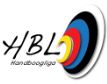 Afwezig: Peter Van den Bulck en  François Verboven Verslag : Johan WollesGoedkeuring vorig verslagOpmerkingen verslag Raad van Bestuur 18/11/2019. Het verslag van de Raad van Bestuur van 18/11/2019 wordt overlopen.Beslissing:De Raad van Bestuur aanvaardt het verslag RvB 18/11/2019.Administratieve zakenStand van zaken ledenadministratie 2019-2020Momenteel hebben 66 clubs en 1400 leden. Dit betekent een stijging van 118 leden tov vorige bestuursvergadering.Zelfde datum vorig jaar waren er 1218 leden aangesloten.Opvragen mailadressen:Het secretariaat heeft werk gemaakt van het opvragen van ontbrekende emailadressen. Ondertussen 1362 mailadressen verzameld  waarvan 1144 unieke adressen. Vaak zien we dat gezinnen 1 mailadres opgeven voor een volledig gezin. Voorlopige aanvaarding nieuw clubs:Saggitare VZW	Dit is een nieuwe club met een binnenterrein in Ninove en een buitenterrein in Pamel.Hun website is momenteel nog in opbouw. Vaste trainingsdagen vallen op dinsdag en woensdag.De voorzitter van deze club is Dirk De Backer. Hij was voorheen aangesloten bij de Ninoofse doelschutters. In totaal zijn er momenteel 6 leden aangesloten bij SAG.Stemming aanvaarding nieuwe club SAGDe Raad van Bestuur gaat akkoord met de voorlopige aanvaarding van SAG tot de volgende AV.Arrow Sports Limburg / BelgiumDe ontstaansgeschiedenis van deze club is iets complexer. Het betreft een 10 tal schutters afkomstig van de clubs WVS en SSV. Stijn Mebis en Rudi Deroulou zijn momenteel nog aangesloten bij bovenstaande verenigingen. Er dient dus nog een bijzondere transfer aangevraagd te worden.Het doel van Arrow Sports Limburg is om de field van  Hardy over te nemen. Zij wensen dan ook gebruik te maken van de HBL doelen voor deze field volgend jaar te kunnen inrichten.Stemming aanvaarding nieuwe club ASPDe Raad van Bestuur gaat akkoord met de voorlopige aanvaarding van ASP tot de volgende AV (indien ze minimaal 5 leden aansluiten).Update financiële stand van zakenDe penningmeester geeft een korte update van de financiële stand van zaken.Intern beleidVoorbereiding organisatorenavondDe STCr overloopt de agenda van de organisatorenavond en de voorlopige outdoorkalender. Er werd gevraagd om op voorhand te laten weten indien men al of niet aanwezig zal zijn. Momenteel zijn er 9 inschrijvingen en 5 afmeldingen.Bespreking klachtHet bestuur gaat akkoord met een waarschuwingsschrijven aan de heer D. naar aanleiding van enkele klachten die we hebben ontvangen van de NHB. Hieruit blijkt dat de principes van “fairplay” met de voeten getreden worden.Voorbereiding AVDe Algemene Vergadering staat zoals elk jaar ingepland op de derde zaterdag  van maart. Op hetzelfde moment is er echter een MTB event ingepland op het SV domein. Dit zou mogelijks wel wat parkeerproblemen geven. Nog even afwachten wat Sport Vlaanderen hierover meedeelt (verantwoordelijke is deze week nog afwezig).Feedback voorontwerpen nieuw logoDe voorkeur van het bestuur gaat naar onderstaand voorontwerp.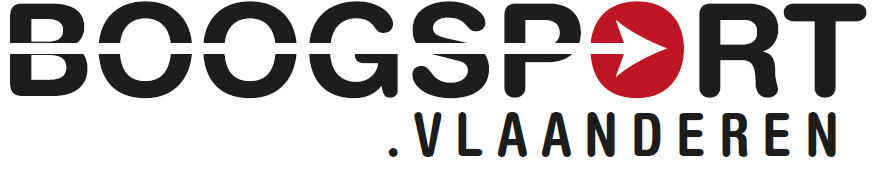 Aan de ontwerper wordt gevraagd om dit voorstel verder uit te werken (huisstijl, verschillende lettertypen en kleuren).Workshop Ianseo – scoreverwerking De NHB organiseert een workshop omtrent het Ianseo scoreverwerkingsprogramma. Dit zou mogelijks ook interessant zijn voor onze verenigingen. We zullen polsen op de komende organisatorenavond of er voldoende interesse is bij de clubs voor de implementatie van dit programma.Het secretariaat zal alvast de kosten opvragen bij WA die verbonden zijn aan het gebruik van een licentie.WerkgroepenTopsport werking:Deze woensdag  zit de STD en AC samen met een performance manager van het BOIC om het dossier BE Gold 2020 samen te overlopen en waar nodig bij te sturen. In een vorig gesprek met het BOIC was reeds gebleken dat de schutters meer dan waarschijnlijk wel een verlenging zullen krijgen (met een oranje kaart).Ben Adriaensen heeft vanuit Topsport Defensie een verlening van zijn topsportstatuut gekregen. Hij moet wel in 2020 een top 8 plaats op een WC of zijn selectie voor de OS behalen.Er zijn een aantal nieuwe regels vanuit WA doorgevoerd aangaande internationale wedstrijden:Het aantal begeleiders beperkt is tot maximaal 50% van het totaal aantal deelnemende schutters. World Archery Europe heeft besloten dat voor de G-wedstrijden de deelnemers verplicht in een officieel hotel dienen te verblijven. Anders worden ze van de deelnemerslijst geschrapt.ScheidsrechtersOp het nationaal scheidsrechtersoverleg werd besloten dat enkel de klassieke interpretatie wordt aangehouden als definitie van camouflage: vlekkenpatronen aangebracht met als doel om volledig op te gaan in een natuurlijke omgeving. Afbeeldingen van takjes of geweien vallen momenteel nog niet onder deze interpretatie. De WG scheidsrechters geeft mee dat Aurélie haar ontslag gegeven heeft voor de WG en als functie van scheidsrechter.Er worden nog dringend lesgevers gezocht voor de opleiding “Scheidsrechters voor field en 3D wedstrijden”.Korte afstand: RoadtourOver het algemeen werd het regioconcept goed ontvangen bij de clubs. Kort samengevat: Enkel voor de regio Vlaams Brabant voorzien we problemen voor de organisatie van de regiowedstrijden. De twee deelnemende clubs ligging ver uit elkaar en voor Leuven zijn er moeilijkheden mbt de beschikbaarheid van het lokaal. Mogelijks zou het interessanter dat ze voorlopig zouden aansluiten bij een andere regio.Ludo van Loon merkte op dat er weinig deelnemers waren op de LCI van KSM. Deze wedstrijd viel jammer genoeg samen met de Kings of Archery, maar ook bij andere clubs gaan stemmen op voor het invoeren van een beurtrolsysteem (minder wedstrijden en slechts 1 per weekend).Jammer genoeg stellen we vast dat DKP niet deelneemt aan het regioconcept. De club zal hierop aangesproken worden. Zij organiseren immers jaarlijks de interland wedstrijd BE-NL (verbonden aan het regioconcept).Naast een individuele regioranking wordt er eveneens een teamranking bijgehouden zodat er ook per team kan geschoten worden op et VK.Lange afstand: Eerstdaags volgt er een vergadering om het verloop van het komende BK indoor vast te leggen. Wat al wel zeker is, is dat er volgens het poulesysteem wordt geschoten. Zaterdag schieten de compounds en barebows. Zondag is het aan de recurveschutters. In de namiddag komen telkens de teams en mixed teams aan bod.3D In 2019 konden organisatoren kiezen of ze een parcours van 24 of 20 doelen uitzetten. De wedstrijd van DTZ was er eentje van 24 doelen (naar WA voorschriften) maar dit werd jammer genoeg blijkbaar geboycot. Om deze reden zette de overige HBL organisatoren telkens een parcours van 20 doelen uit.Eind 2019 werd besloten dat de 5 hoogste wedstrijden meetellen voor het BK en enkel parcours bestaande uit 24 doelen tellen mee als selectie voor internationale zendingen. Dit is echter een besluit waar de 3D wereld niet mee achter staat. Het valt dus te bekijken hoe de schutters/clubs hierop zullen reageren.FieldVoor 2020 telt het klassement field mee voor de Beker van België. Dit wordt geschoten in alle verschillende categorieën en klassen. Naast de beker is er ook een Belgisch Kampioenschap in Herentals. Deze wedstrijd wordt geschoten in volgende boogcategorieën: compound, recurve, barebow, longbow en instinctive bow.Einde vergadering: 22:00Datum volgende vergadering: 03/02/2020 Voorzitter 							SecretarisPierre Rayen							Peter Van den Bulck